Story Writing!Canine Catastrophe!Suddenly, the wind gusted and Sammy was lifted higher and higher until his owner Beth could hang on no more… “Owwoooooooo!” yelled Sammy, as the world below him drifted further and further away. Up…Up…Up…He went, until Beth was just a tiny dot; an ant far beneath him!Can you continue this story about the dog that floated away? Can you describe what the dog sees as he is floating away? Where does he finally land? Does he manage to get back home? It’s up to you!Try to include:Modal verbsRelative pronouns with relative clauses (and parenthesis)Fronted adverbialsEmbedded subordinate clauses (in parenthesis) 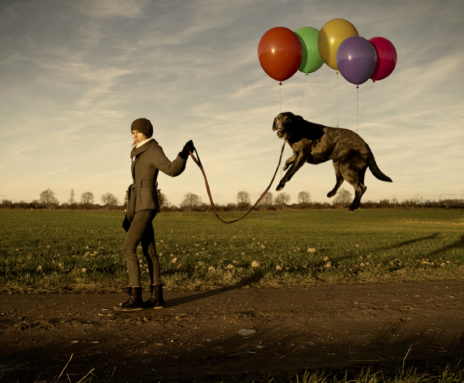 